Dokumentation im Corona-Jahr 2019/20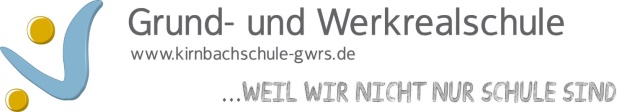 Bitte in Stichworten eintragenName der Lehrkraft: Lisa AdamDatum der Dokumentation: 03.09.2020Klasse in 2019/20FachDas haben wir bereits erledigtDas musste noch  offen bleiben4bDeutschAlles in Niko SprachbuchWichtig wäre zu wiederholen:Texte schreibenSatzgliederWas nicht gemacht wurde:Ganzschrift lesen